Métier d’autrefoishttps://metiersdautrefois.word/press.com/2014/03/11/lavandiere/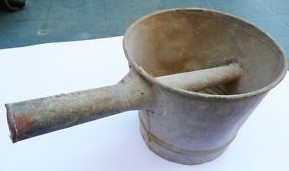   A quoi sert cet engin ?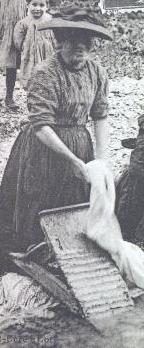 Quelle est son métier ?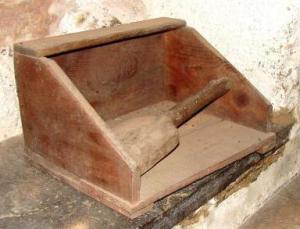 Qu’est ce que c’est ?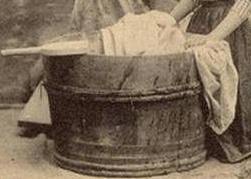 Le cuvier peut contenir combien de litres d’eau ?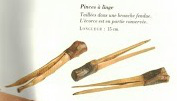 Pinces à accrocher quoi ?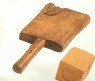 La lavandière battait le linge avec quoi ?